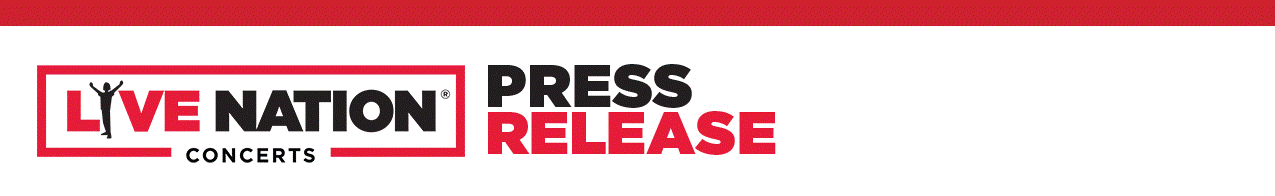 DON’T CHA!MEGA-GROUP & GLOBAL ICONSThe PUSSYCAT DOLLSAnnounce FIRST u.k. & IRELAND tour IN 10 YEARS!Tickets on sale SUNDAY 1 DECEMBER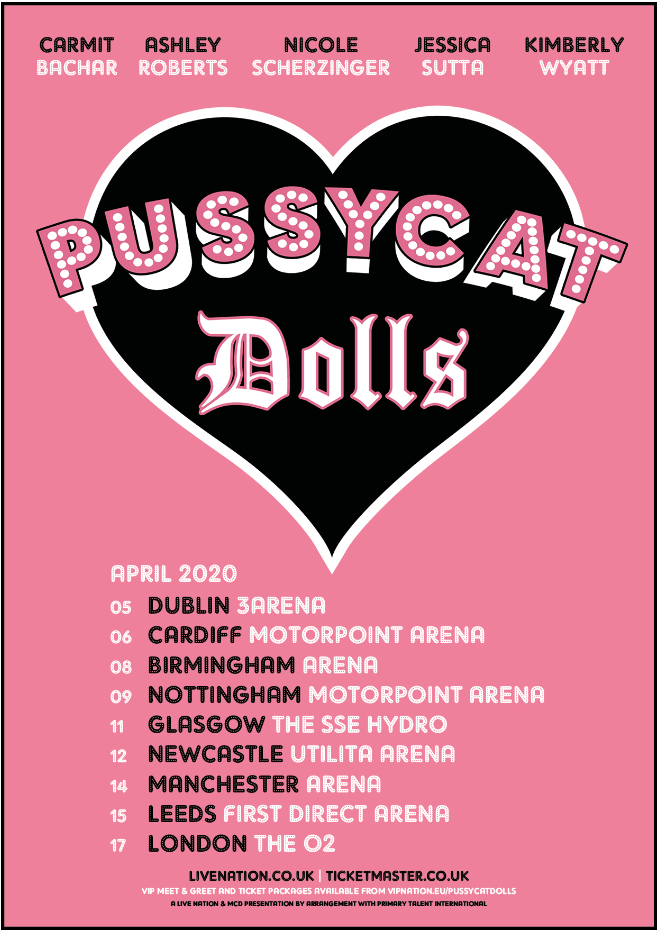 LONDON, U.K. (Thursday 28 November) – The era defying, chart-topping, button-pushing, mega-group are back! The Pussycat Dolls have announced they are reuniting for a U.K. Tour, performing together for the first time in over a decade. The voices of a generation will be taking their Pussycat Dolls 2020 Tour on the road next year, hitting arenas across the U.K. calling at Dublin, Cardiff, Birmingham, Nottingham, Glasgow, Newcastle, Manchester, Leeds and London. Tickets go on sale on Sunday 1 December at 10am at LiveNation.co.uk.The multi-platinum pop sensations – Nicole Scherzinger, Ashley Roberts, Kimberly Wyatt, Jessica Sutta and Carmit Bachar are bringing back Doll Domination. Having sold more than 54 Million records worldwide and streamed over 1 Billion times, X2 Winners at the MTV VMA and achieved eight U.K. top 10 singles the dolls have Stick Wit Ya throughout the decades.Nicole Scherzinger says “I love all my girls so much and cannot wait to show you what we've got in store for you. It’s been a long time coming but this feels like the perfect time to remind the world what it means to be a Pussycat Doll”. Robin Antin, founder of The Pussycat Dolls says “I created The Pussycat Dolls back in 1994 and never in my wildest dreams would I have thought it would become one of the most iconic girl groups of our time. I’ve been working on making this reunion happen now for years, so I am very excited that the stars have aligned for THE PCD REUNION! It’s with gratitude to our fans and during this amazing time of female empowerment, to be able to announce the launch of our PCD reunion, celebrating ALL GENDERS, & the brilliant success and talent of the girls that helped influence a movement that was long overdue”.In their first television performance in ten years, The Pussycat Dolls will return to the X Factor with an exclusive performance on Saturday 30 November which is set to back the PCD sparkle, excitement and anthemic hits.The Pussycat Dolls will embark on a nine date U.K. wide tour bringing hits such as ‘Don’t Cha’, ‘Stickwitu’, ‘When I Grow Up’, ‘Buttons’ and more fan favorites back to life with their iconic dance routines and showstopping vocals.The Pussycat Dolls 2020 Tour 05 April 2020	Dublin, IR		3 Arena06 April 2020	Cardiff, U.K.	Motorpoint Arena08 April 2002	Birmingham, U.K.	Arena, Birmingham 09 April 2020	Nottingham, U.K.	Motorpoint Arena11 April 2020	Glasgow, U.K.	The SSE Hydro12 April 2020	Newcastle, U.K.	Utilita Arena14 April 2020	Manchester, U.K.	Manchester Arena15 April 2020	Leeds, U.K.	First Direct Arena17 April 2020	London, U.K.	The O2Tickets for The Pussycat Dolls 2020 tour go on general sale Sunday 1st December 10am at LiveNation.co.ukENDSAbout Live Nation EntertainmentLive Nation Entertainment (NYSE: LYV) is the world’s leading live entertainment company comprised of global market leaders: Ticketmaster, Live Nation Concerts, and Live Nation Media & Sponsorship. For additional information, visit www.livenationentertainment.com. Live Nation Media Contact:     Mohammad Qazalbash - Mohammad.Qazalbash@LiveNation.co.ukMolly Hemsley - Molly.Hemsley@Livenation.co.uk Will Barlow - Will.Barlow@LiveNation.co.uk 